АДМИНИСТРАЦИЯ НОВОГРИГОРЬЕВСКОГО СЕЛЬСКОГО ПОСЕЛЕНИЯНИЖНЕГОРСКОГО РАЙОНА РЕСПУБЛИКИ КРЫМПОСТАНОВЛЕНИЕ № 13   29 января    2021 года						                  с. НовогригорьевкаО проведении индексации арендной платы по договорам аренды земельных участков, находящихся в собственности  муниципального образования Новогригорьевское сельское поселение Нижнегорского района Республики КрымВ соответствии с Федеральным законом от 06.10.2003 № 131-ФЗ «Об общих принципах организации местного самоуправления в Российской Федерации», ст. 1 Федерального закона от 08.12.2020 385-ФЗ «О федеральном бюджете на 2021 год и на плановый период 2022 и 2023 годов», Уставом муниципального образования Новогригорьевское сельское поселение Нижнегорского района Республики Крым, администрация  Новогригорьевского сельского поселения Нижнегорского района Республики Крым ПОСТАНОВЛЯЕТ:1. Провести индексацию арендной платы по договорам аренды земельных участков, находящихся в муниципальной собственности  Новогригорьевского сельского поселения Нижнегорского района Республики Крым на  коэффициент уровня инфляции 1,037 по состоянию на 01.01.2021, согласно приложению. Провести перерасчет предстоящего дохода и дебиторской задолженности согласно СГС «Аренда». Данные отразить в бухгалтерском учете. 2. Обнародовать настоящее постановление на информационном стенде в здании администрации Новогригорьевского сельского поселения Нижнегорского района Республики Крым, а также на официальном сайте в сети «Интернет.3. Настоящее постановление вступает в силу после его официального опубликования (обнародования).4. Контроль за исполнением настоящего постановления оставляю за собой.Председатель  Новогригорьевсогосельского совета – глава администрацииНовогригорьевского сельского поселения                             А.М.Данилин                                                                                                                           Приложение  к постановлению АдминистрацииНовогригорьевского сельского поселенияНижнегорского района Республики Крымот 29 января   2021г. №13 № п/пНаименование нефинансового активаНаименование нефинансового активакол-во кв. мАрендная плата на 01.01.2021г.(руб.)№ п/пНаименование нефинансового активаНаименование нефинансового активакол-во кв. мАрендная плата на 01.01.2021г.(руб.)1223 41Земельный участок 90:08:140101:1757, С. Новогригорьевка , ул.Мичурина,1б  (аренда- заправка  ООО»Дюн»  Сельский Геннадий Анастасьевич)Земельный участок 90:08:140101:1757, С. Новогригорьевка , ул.Мичурина,1б  (аренда- заправка  ООО»Дюн»  Сельский Геннадий Анастасьевич)219866523,952Земельный участок 90:08:140301:546, с. Коренное, ул. Шевченко, 13 (аренда-Бурлак Галина Викторовна)Земельный участок 90:08:140301:546, с. Коренное, ул. Шевченко, 13 (аренда-Бурлак Галина Викторовна)25001517,193Земельный участок 90:08:140101:1825, с. Новогригорьевка, ул.Мичурина, 35 (аренда- Жбанова Алёна Павловна)Земельный участок 90:08:140101:1825, с. Новогригорьевка, ул.Мичурина, 35 (аренда- Жбанова Алёна Павловна)22811826,064Земельный участок 90:08:140101:1703, с. Новогригорьевка, ул.Мичурина, 26 (аренда- Химичук  Андрей Петрович)Земельный участок 90:08:140101:1703, с. Новогригорьевка, ул.Мичурина, 26 (аренда- Химичук  Андрей Петрович)21761742,005Земельный участок 90:08:140301:554, с. Коренное, ул.Шевченко, 4А (аренда- Рылин Александр Иванович, Рылина Елена Викторовна)Земельный участок 90:08:140301:554, с. Коренное, ул.Шевченко, 4А (аренда- Рылин Александр Иванович, Рылина Елена Викторовна)25001517,196Земельный участок 90:08:140101:1848, с. Новогригорьевка, ул.Мичурина,62б (аренда-  магазин Невмержицкая Лариса Юрьевна)Земельный участок 90:08:140101:1848, с. Новогригорьевка, ул.Мичурина,62б (аренда-  магазин Невмержицкая Лариса Юрьевна)53916313,207Земельный участок 90:08:140101:1882, с. Новогригорьевка, ул.Дружбы,14,(аренда-  Харченко Юрий Владимирович)Земельный участок 90:08:140101:1882, с. Новогригорьевка, ул.Дружбы,14,(аренда-  Харченко Юрий Владимирович)25002001,398Земельный участок 90:08:140101:1906, с. Новогригорьевка, ул.Дружбы,35,(аренда-  Денисенко Сергей Евгеньевич)Земельный участок 90:08:140101:1906, с. Новогригорьевка, ул.Дружбы,35,(аренда-  Денисенко Сергей Евгеньевич)25002001,399Земельный участок 90:08:140101:1908, с. Новогригорьевка, ул.Дружбы,8,(аренда- Чурсимов Андрей Николаевич)Земельный участок 90:08:140101:1908, с. Новогригорьевка, ул.Дружбы,8,(аренда- Чурсимов Андрей Николаевич)25002001,3910Земельный участок 90:08:140101:1885, с. Новогригорьевка, ул. Мичурина,62-б/2(аренда- магазин Иванцов Анатолий Владимирович)Земельный участок 90:08:140101:1885, с. Новогригорьевка, ул. Мичурина,62-б/2(аренда- магазин Иванцов Анатолий Владимирович)33110017,9411Земельный участок 90:08:140101:218, с. Новогригорьевка, ул. Мичурина,50а(аренда- Смаилов  Ленур  Аблязович )Земельный участок 90:08:140101:218, с. Новогригорьевка, ул. Мичурина,50а(аренда- Смаилов  Ленур  Аблязович )23981919,7312Земельный участок 90:08:140301:595, с. Коренное, ул. Советская,1А(аренда-Кривоносов Владимир Васильевич )Земельный участок 90:08:140301:595, с. Коренное, ул. Советская,1А(аренда-Кривоносов Владимир Васильевич )25001517,19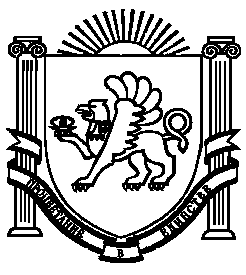 